                                                   Základná škola s materskou školou P.V. Rovnianka  Dolný Hričov 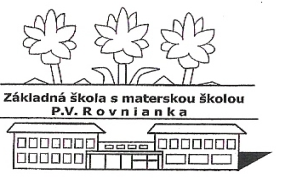                                                                           Školská 248,   013 41 Dolný Hričov                                                                Telefón :  +421/415572133     E-mail: zsdhricov@azet.sk     Internet:  www.zsdhricov.sk                                 Plán podujatí na mesiac marec 2019                                                                                                                                                                                                  Zodpovední zamestnanci :1.3.		     Karneval										  všetci zamestnanci                                                                                                                                                                                                  (hlavní organizátori  – Mgr. Sládeková,  p. Odváhová)	1.-2.3.            Noc v škole								        Mgr.  Klieštik11.3.-15.3.	    Starší čítajú mladším 	                                      Mgr. Škutová13.3.              Palacinkový deň                                                Mgr. Adamová13.3 o 13,50    Literárna čajovňa                                           Mgr.  Barčíková, Mgr.  Kršková                      13.3.o 14,00      Písmenkový kvíz                                              Mgr.  Škutová,  Mgr.  Bezáková15.3.               Chemická a fyzikálna show                             vyučujúci 15.3. o 13,00    Kino STER CENTURY Žilina                          Mgr.  Škutová19.3.               Starší učia mladších                                         Mgr.  Kršková20.3.               Biblická olympiáda – okresné kolo                 Mgr.  Pospíšilová  20.3. o 13,30    Literárna čajovňa                                             Mgr.  Bezáková, Mgr.  Kurajská,                                                                                                                                                                                                 Mgr.  Škutová, Mgr.  Závodská,                                                                                                                                                                                                 Mgr.  Piskoríková21.3.               Matematický klokan                                         p.  Holičová, Mgr.  Piskoríková21.3. o 13,00    Návšteva okresnej knižnice v Žiline                 Mgr.  Kurajská,  Mgr.  Závodská21.3.               Školské kolo Biologickej olympiády ktg. D          RNDr.  Štolfová       22.3. o 17,00     Noc v škole                                                       Mgr.  Škutová22.3. o 13,30     Čitateľský maratón                                              Mgr.  Kršková22.3.                Okresné kolo Chemickej olympiády ktg. D          RNDr.  Štolfová26.3.                Celoslovenské kolo Olympiády v anglickom jaz.  Mgr.  Adamová 26.3.                Pytagoriáda – okresné kolo ktg. P3, P4, P5           p.  Holičová,  Mgr.  Piskoríková26.3.                Návšteva predškolákov z Hričovského Podhradia   Mgr.  Piskoríková27.3.                Pytagoriáda – okresné kolo ktg. P6, P7, P8           p.  Holičová27.3. o 13,30     Čitateľský maratón                                               Mgr.  Závodská28.3.o 11,40       Literárny kvíz                                                     Mgr.  BarčíkováPriebežne       FUTSAL- liga                                                     Mgr.  Sládeková                   Filmové predstavenie                                          Mgr.  Kurajská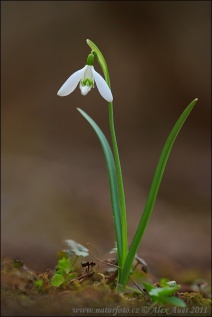          Marec mesiac knihy                                            p.  Vološčuková,  p.  Hrušková             Recitujem a spievam                                           p.  Vološčuková,  p.  Hrušková           Náčuvy predškolákov z Dolného Hričova                  Mgr.  Piskoríková